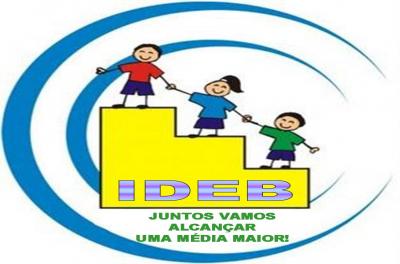 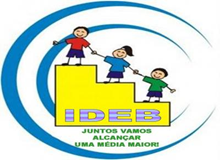 ESCOLA MUNICIPAL DE EDUCAÇÃO BÁSICA MANOEL LOURENÇO DA SILVAAluno:  MATRIZ DE REFERÊNCIA: LÍNGUA PORTUGUESADESCRITORES DO TEMA I. PROCEDIMENTOS DE LEITURAD1 – Localizar informações explícitas em um texto.  D3 – Inferir o sentido de uma palavra ou expressão.  D4 – Inferir uma informação implícita em um texto.  D6 – Identificar o tema de um texto.  D14 – Distinguir um fato da opinião relativa a esse fato.TEMA II. IMPLICAÇÕES DO SUPORTE, DO GÊNERO E /OU DO ENUNCIADOR NA COMPREENSÃO DO TEXTOD5 – Interpretar texto com auxílio de material gráfico diverso (propagandas, quadrinhos, foto, etc.).  D12 – Identificar a finalidade de textos de diferentes gêneros.  DESCRITORES DO TEMA III. RELAÇÃO ENTRE TEXTOSD20 – Reconhecer diferentes formas de tratar uma informação na comparação de textos que tratam do mesmo tema, em função das condições em que ele foi produzido e daquelas em que será recebido.  D21 – Reconhecer posições distintas entre duas ou mais opiniões relativas ao mesmo fato ou ao mesmo tema.DESCRITORES DO TEMA IV. COERÊNCIA E COESÃO NO PROCESSAMENTO DO TEXTOD2 – Estabelecer relações entre partes de um texto, identificando repetições ou substituições que contribuem para a continuidade de um texto.  D7 – Identificar a tese de um texto. D8 – Estabelecer relação entre a tese e os argumentos oferecidos para sustentá-la. D9 – Diferenciar as partes principais das secundárias em um texto.  D10 – Identificar o conflito gerador do enredo e os elementos que constroem a narrativa.  D11 – Estabelecer relação causa/consequência entre partes e elementos do texto.  D15 – Estabelecer relações lógico-discursivas presentes no texto, marcadas por conjunções, advérbios, etc.   DESCRITORES DO TEMA V. RELAÇÕES ENTRE RECURSOS EXPRESSIVOS E EFEITOS DE SENTIDO  D16 – Identificar efeitos de ironia ou humor em textos variados.  D17 – Reconhecer o efeito de sentido decorrente do uso da pontuação e de outras notações.  D18 – Reconhecer o efeito de sentido decorrente da escolha de uma determinada palavra ou expressão.  D19 – Reconhecer o efeito de sentido decorrente da exploração de recursos ortográficos e/ou morfossintáticos.  DESCRITORES DO TEMA VI. VARIAÇÃO LINGUÍSTICAD13 – Identificar as marcas linguísticas que evidenciam o locutor e o interlocutor de um texto.OBSERVAÇÕES: ________________________________________________________________________________________________________________________________________________________________________________________________________________________________________________________________________________________________________________________________________________________________________________________________________________________________________________________________________________________________________________________________________________________________________________________________________________________________________________________________________________________________________________________________________________________________________________________________________________________________________________________________________________________________________________________________________________________________________________________________________________________________________________________________________________________________________________________________ASSINATURA DA PROFESSORARELATÓRIO____________________________________________________________________________________________________________________________________________________________________________________________________________________________________________________________________________________________________________________________________________________________________________________________________________________________________________________________________________________________________________________________________________________________________________________________________________________________________________________________________________________________________________________________________________________________________________________________________________________________________________________________________________________________________________________________________________________________________________________________________________________________________________________________________________________________________________________________________________________________________________________________________________________________________________________________________________________________________________________________________________________________________________________________________________________________________________________________________________________________________________________________________________________________________________________________________________________________________________________________________________________________________________________________________ASSINATURA DO PROFESSOR